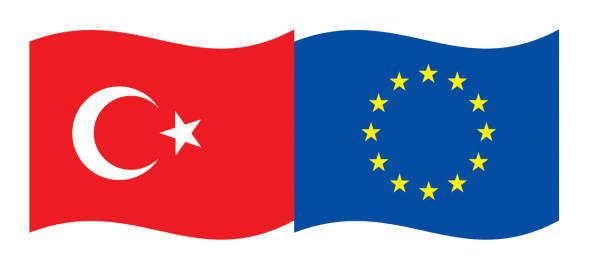 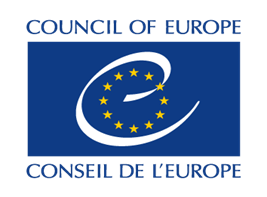 “PROMOTING ALTERNATIVE DISPUTE RESOLUTION (ADR) IN TURKEY”THE EUROPEAN UNION-COUNCIL OF EUROPE JOINT PROJECT MEDIATION AND ARBITRATION COMPONENT“TÜRKİYE’DE ALTERNATİF UYUŞMAZLIK ÇÖZÜM (AUÇ) YOLLARININ GELİŞTİRİLMESİ”AVRUPA BİRLİĞİ-AVRUPA KONSEYİ ORTAK PROJESİARABULUCULUK VE TAHKİM  BİLEŞENİPREPARATORY CONSULTATION MEETING Activity A.2.1Conducting a detailed needs assessment analysis and expert review of the legal framework and European best practicesİhitiyaç Analizi Aktivitesi A.2.1 Kapsamında HAZIRLIK TOPLANTISIYasal çerçeve ve Avrupa’daki en iyi uygulamalara ilişkin detaylı bir ihtiyaç analizi ve uzman incelemesi yapılması08 SEPTEMBER / EYLÜL 2021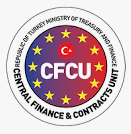 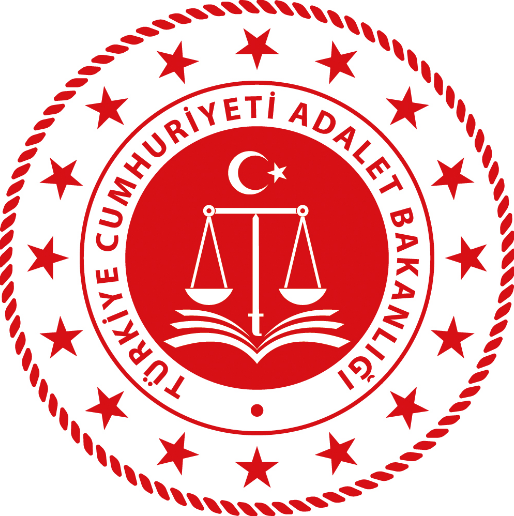 Date and Time: 	08 September 2021   14:00-16:30 (Turkey time)Tarih ve Saat:		08 Eylül 2021   14:00-16:30 (Türkiye saati)Venue: 			Online (KUDO) Turkish-English simultaneous translation will be providedYer:			Çevrimiçi (KUDO) Türkçe-İngilizce simultene çeviri sağlanacaktırMeeting link: 		https://live.kudoway.eu/ad/220215543676Toplantı linki: 		https://live.kudoway.eu/ad/220215543676Agenda Gündem14:00		Opening Remarks (Ms. Mariana CHICU, Project Coordinator, Council of Europe)			Açılış Konuşmaları (AK Proje Koordinatörü Sn. Mariana CHICU)	14:10		Introduction of the project teams and consultants		Proje ekipleri ve uzmanların kendilerini tanıtması14:20	Overview of the Activity 2.1 : scope, sub-activities, timeline (Ms. Malike Polat ORTAKAYA, Project Manager, Council of Europe)İhtiyaç Analizi kapsamında gerçekleştirilecek faaliyetlerle ilgili bilgilendirme (AK Proje Yöneticisi Sn. Malike Polat ORTAKAYA)	14:25	Expectations of the Partner institution (Ms. Çağdaş ÖZER, Head of Department of Mediation) 	Paydaş kurumun beklentileri (Sn. Çağdaş ÖZER, Arabuluculuk Daire Başkanı)15:00	Discussion on the next steps and division of labour between consultants	Çalışma takvimi ve uzmanların iş bölümü hakkında bilgilendirme16:00	Wrap-up and concluding remarks (Ms. Mariana CHICU, Project Coordinator, Council of  Europe)		Görüşler ve kapanış konuşmaları (AK Proje Koordinatörü Sn. Mariana CHICU)16:30		End of the meeting		Toplantı kapanışıPARTICIPANT LISTKATILIMCI LİSTESİPARTICIPANT LISTKATILIMCI LİSTESİPARTICIPANT LISTKATILIMCI LİSTESİMINISTRY of JUSTICEADALET BAKANLIĞIMINISTRY of JUSTICEADALET BAKANLIĞIMINISTRY of JUSTICEADALET BAKANLIĞIDirectorate General for Legal Affairs (DGLA)Hukuk İşleri Genel Müdürlüğü (HİGM)Directorate General for Legal Affairs (DGLA)Hukuk İşleri Genel Müdürlüğü (HİGM)Directorate General for Legal Affairs (DGLA)Hukuk İşleri Genel Müdürlüğü (HİGM)1Çağdaş ÖZERHead of Department of MediationArabuluculuk Daire Başkanı2Abdulkadir TUTARRapporteur JudgeTetkik Hakimi3Koray ALİ EROKTAYRapporteur JudgeTetkik Hakimi4Pınar KURTBAY TİMURPsychologistPsikolog5Altan KarslıSocial WorkerSosyal ÇalışmacıCOUNCIL OF EUROPEAVRUPA KONSEYICOUNCIL OF EUROPEAVRUPA KONSEYICOUNCIL OF EUROPEAVRUPA KONSEYI6Mariana CHICUProject CoordinatorProje Koordinatörü7Malike Polat ORTAKAYAProject ManagerProje Yöneticisi8Cemile SERTKAYA Project AssistantProje AsistanıINTERNATIONAL CONSULTANTSYABANCI UZMANLARINTERNATIONAL CONSULTANTSYABANCI UZMANLARINTERNATIONAL CONSULTANTSYABANCI UZMANLAR9Nina BETETTONina BETETTO10Maria OLIVEIRAMaria OLIVEIRANATIONAL CONSULTANTULUSAL UZMANNATIONAL CONSULTANTULUSAL UZMANNATIONAL CONSULTANTULUSAL UZMAN11Mustafa ERKANMustafa ERKAN